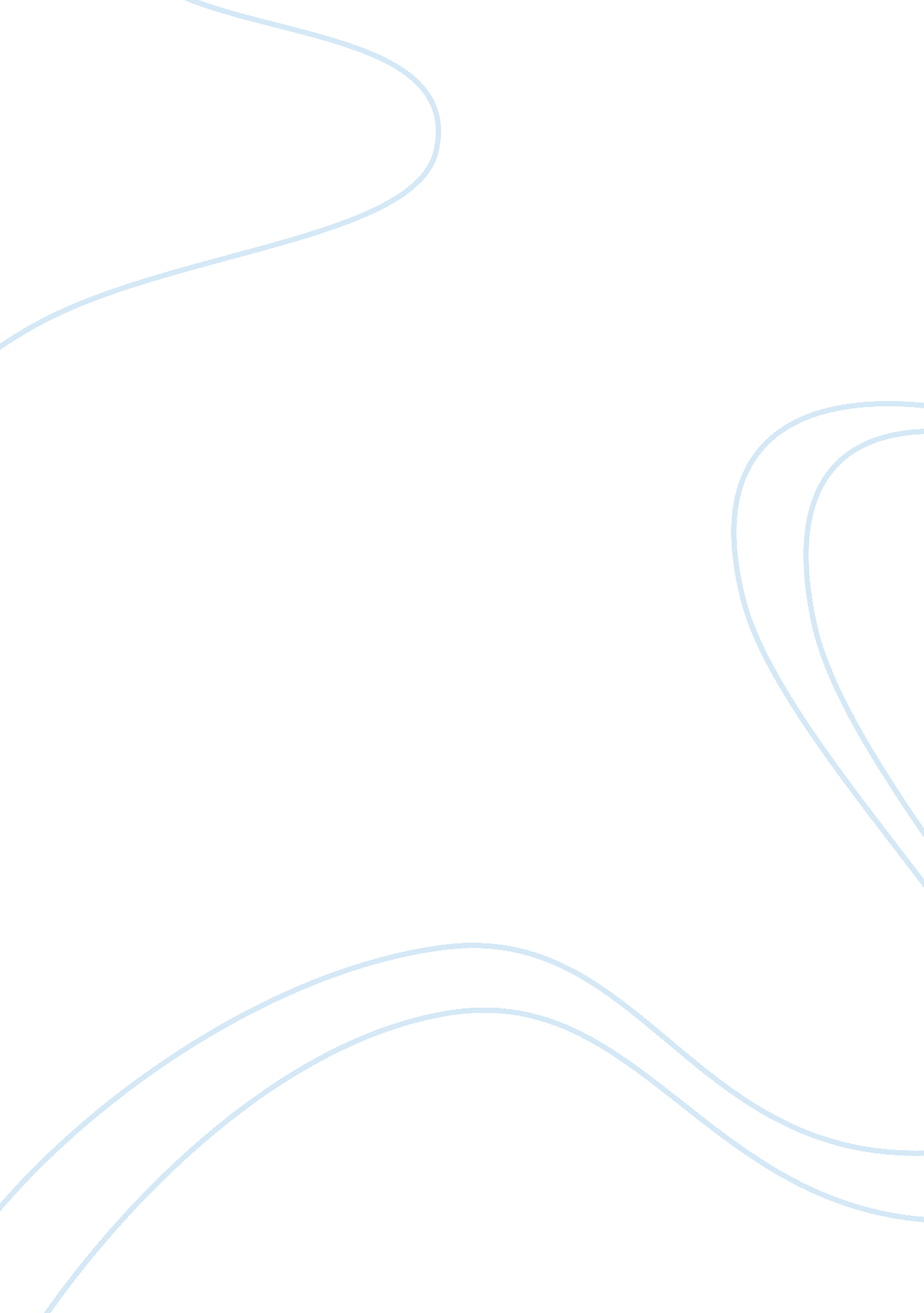 Statement of purpose(s.o.p.).doc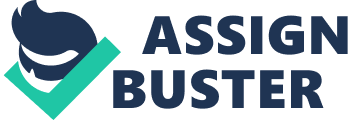 Statement of Purpose (S. O. P. ) Date:- 30-Aug-2011. I am applying for admission to the IIML - Executive Programme For Young Managers - EPYM - 01 I am interested in factors that affect the competitive performance of a business concern, and the manner in which changes intechnologyaffect an organisation's structure, long-term business strategy, supply chains, distribution network, information needs and standard systems. In order to gain an appreciation of these and related issues, it is essential for me to have a strong grounding in Economics, Supply Chain Management, and issues connected with International Trade, as well as gain a General Management perspective. I believethat the Executive Programme For Young Managers - EPYM – 01 would be invaluable in helping me achieve these objectives. It would enable me to channel my quantitative and conceptual skills in analysing business issues. I would like to apply for the management position where I believe, the innovativeness and having capability of putting extra efforts would definitely help me to prosper personally and professionally. I take this opportunity to brief on my background, I had completed my Diploma In Course in Electronics and radio Engineering from Cusrow Wadia Institute of Technology, Pune. After passing out I have successfully completed various course related to International Business. One of the courses I had completed is a regular part-time one year course from a Symbiosis Institute of Foreign Trade, Pune. Presently I am Working In an Export firm called Indimet Pvt. Ltd, Pune having an overseas office Indimet Inc. in USA in our Organizations I am involved interaction with people at all levels of the value chain, and at organizational levels from the Chairman to a packing clerk. I am fully responsible for Import and Export of the Company from packing the goods upto payment receipt from the customer against our Exports. The time limitation on each level of Export and Import assignment has taught me to plan well, work systematically and keep my reports up-to-date. At the same time, having to defend my analyses and recommendations, during both internal discussions and presentations to clients, has taught me to think rigorously and creatively. Our extensive use of computers for analysis and preparation of presentations and reports has made me familiar with spreadsheet, word processing and presentation packages. Still there are some core areas to study International business and its related issues in depth. I realise that in order to be able to do so, I need a better understanding of the various facets of management; the interlinkages between different functional areas and between different business entities. I want to do an Executive Programme For Young Managers - EPYM - 01 from IIM Lucknow for many reasons. I heard about this course from browsing in to internet for a management programs from the reputed institutes. Through this course I believe that I could improve upon my skills in International; Trade and also in understanding the business in more depth. Learnnig from IIML is a need for a Middle level professional will help to achieve a lot in person as well as for the Organisation. Also the contributions by this institute to academics of business have been unique. The fact that your students would be future leaders to take on the real business experience gives confidence that mydreamswould also come true. I believe it would provide increased opportunities and brand to be a global contributor . I hope you will take a favorable decision regarding my admission and I look forward to join such an esteemed institute. 